Вид документа: Проект муниципального правового акта;	Дата начала приема заключений по результатам проведения независимой антикоррупционной экспертизы: 22.02.2022;	Дата окончания приема заключений по результатам проведения независимой антикоррупционной экспертизы: 01.03.2022;	Информация о разработчике соответствующего проекта нормативного правового акта (юридический адрес, номера контактных телефонов, факсов и адрес его электронной почты в сети Интернет): Администрация Ленинского района города Ставрополя, 355017,                                                                              г. Ставрополь, ул. Мира, д. 282-А, тел. 24-18-60, факс 24-51-59,                     lenadm@stavadm.ru;	Номер проекта: б/н;	Форма возможного направления заключения о независимой антикоррупционной экспертизе (письменный документ, электронный документ с электронной цифровой подписью, факсограмма): письменный документ, электронный документ с электронной цифровой подписью, факсограмма.		ПРОЕКТ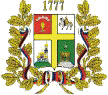 Администрация Ленинского района города СтаврополяП Р И К А З___________	                       г. Ставрополь		                            № ____О внесении изменений в административный регламент администрации Ленинского района города Ставрополя по предоставлению муниципальной услуги «Согласование производства земляных работ на территории муниципального образования. Подготовка и выдача ордеров на проведение земляных работ», утвержденный приказом администрации Ленинского района города Ставрополя от 01.04.2020 № 74-пВ целях приведения в соответствие с действующим законодательством Российской ФедерацииПРИКАЗЫВАЮ:1. Внести в административный регламент администрации Ленинского района города Ставрополя «Согласование производства земляных работ на территории муниципального образования. Подготовка и выдача ордеров на проведение земляных работ», утвержденный приказом администрации Ленинского района города Ставрополя от 01.04.2020 № 74-п «Об утверждении административного регламента администрации Ленинского района города Ставрополя по предоставлению муниципальной услуги «Согласование производства земляных работ на территории муниципального образования. Подготовка и выдача ордеров на проведение земляных работ» (далее - Административный регламент), следующие изменения:1) пункт 28 дополнить подпунктом 4 следующего содержания:«отсутствие выданного в соответствии с законодательством о градостроительной деятельности разрешения на строительство объекта капитального строительства, для прокладки подводящих инженерных коммуникаций к которому требуется разрешение (ордер) на производство соответствующих земляных работ».2) пункт 96 изложить в следующей редакции:«Специалист Администрации, на которого в соответствии с должностной инструкцией возложена обязанность по подготовке и выдаче ордеров на проведение земляных работ:1) запрашивает в комитете градостроительства Администрации города Ставрополя сведения о наличии у заявителя разрешения на строительство строящегося (реконструируемого) объекта капитального строительства, для прокладки подводящих инженерных коммуникаций к которому требуется разрешение (ордер) на производство соответствующих земляных работ;2) проводит проверку предоставленных документов, указанных в пункте 15 настоящего Административного регламента, на соответствие установленным требованиям и на наличие оснований для отказа в предоставлении услуги, предусмотренных пунктом 28 настоящего Административного регламента».2. Настоящий приказ вступает в силу на следующий день после дня его официального опубликования в газете «Ставрополь официальный. Приложение к газете «Вечерний Ставрополь».3. Контроль исполнения настоящего приказа оставляю за собой.Глава администрации Ленинского района города Ставрополя                                       А.Д. Грибенник